Рабочая программа по литературному чтению на родном (русском) языке  для 3-4 классов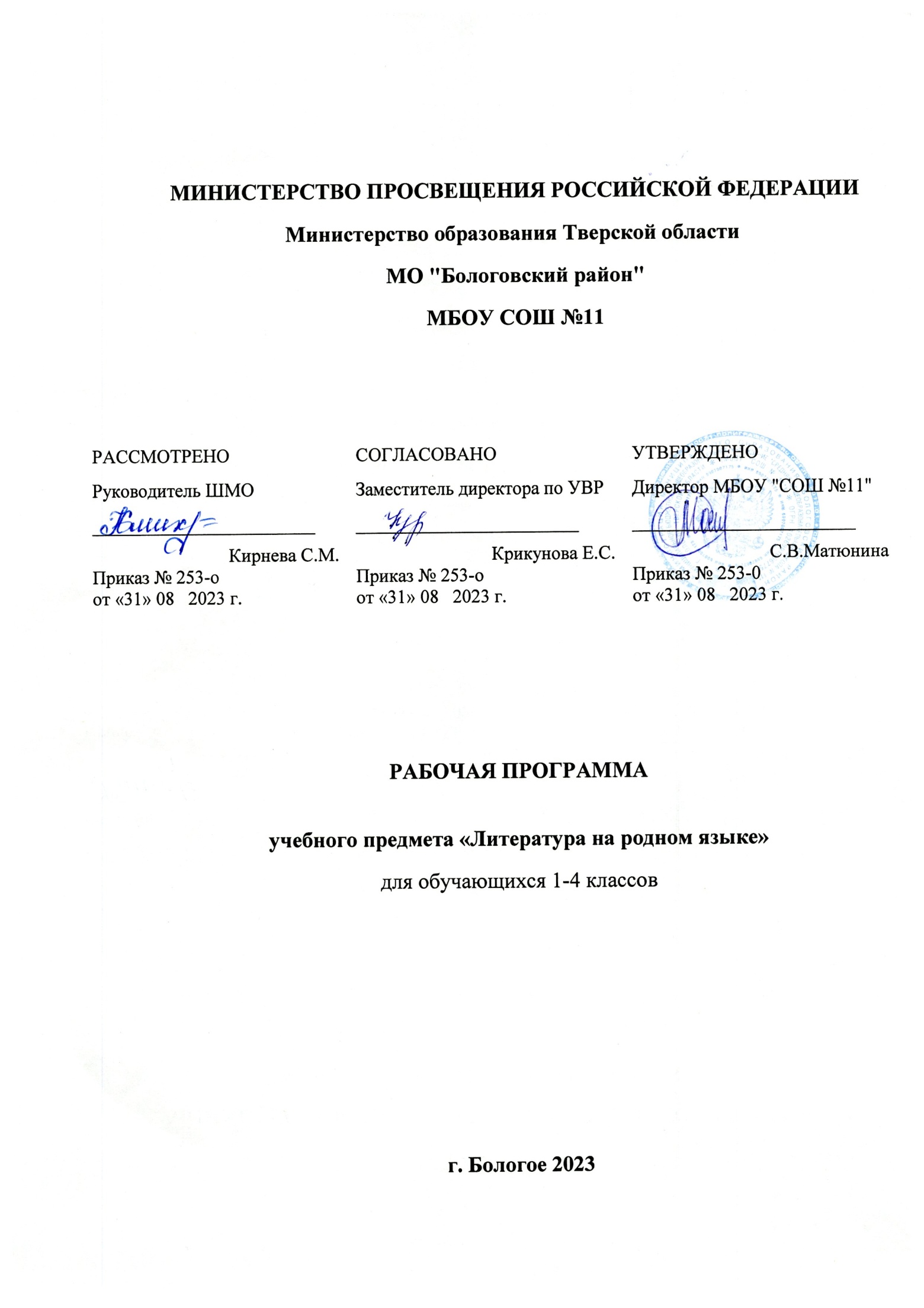 Рабочая программа по литературному чтению на родном (русском) языке  для 3-4 классов составлена в соответствии с требованиями ФГОС НОО, Программа предназначена для учащихся 3-4 классов. За основу данной разработки взята программа Н. Н.  Светловской «Внеклассное чтение», а также включены и  другие произведения, допустимые для детского чтения. Цель программы   – углубленно знакомить учащихся с детской литературой и книгой, обеспечивать литературное развитие младших школьников, раскрыть перед детьми мир нравственно-эстетических ценностей и духовной культуры, накопленных предыдущими поколениями, выработать художественный вкус, формировать культуру чувств, общения.Задачи программы: • развивать у детей способность полноценно воспринимать художественное произведение, сопереживать героям, эмоционально откликаться на прочитанное;• учить детей чувствовать и понимать образный язык художественного произведения, выразительные средства, создающие художественный образ, развивать образное мышление учащихся;• формировать умение воссоздавать художественные образы литературного произведения, развивать воображение учащихся, ассоциативное мышление, развивать поэтический слух детей, накапливать эстетический опыт слушания произведений изящной словесности, воспитывать художественный слух;• формировать потребность в постоянном чтении книг, развивать интерес к литературному чтению, творчеству писателей, создателей произведений словесного искусства;• обогащать чувственный опыт ребенка, его реальные представления об окружающем мире и природе;• формировать эстетическое отношение ребенка к жизни, приобщая его к классике художественной литературы;• обеспечивать достаточно глубокое понимание содержания произведений различного уровня сложности;• расширять кругозор детей через чтение книг различных жанров, разнообразных по содержанию и тематике, обогащать нравственно-эстетический и познавательный опыт ребенка;• обеспечивать развитие речи учащихся и активно формировать навыки чтения и речевые умения;• работать с различными типами текстов;• создавать условия для формирования потребности в самостоятельном чтении художественных произведений.На изучение литературного чтения на родном (русском) языке выделяется  в 3- классе  по 18 часов (1 час в неделю  со второго полугодия, в 4 классе – 18 ч, по 1 часу в неделю со второго полугодияПланируемые результаты освоения учебного курса «Литературное чтение на родном (русском) языке».В результате освоения программы формируются умения, соответствующие требованиям федерального государственного образовательного стандарта начального общего образования.3 классЛичностные результаты: 1) понимание русского языка как одной из основных национально-культурных ценностей русского народа, определяющей роли родного языка в развитии интеллектуальных, творческих способностей и моральных качеств личности, его значения в процессе получения школьного образования; 2) осознание эстетической ценности русского языка; уважительное отношение к родному языку, гордость за него; потребность сохранить чистоту русского языка как явления национальной культуры; стремление к речевому самосовершенствованию; 3) достаточный объём словарного запаса и усвоенных грамматических средств для свободного выражения мыслей и чувств в процессе речевого общения; способность к самооценке на основе наблюдения за собственной речью.Метапредметные результаты: 1) владение всеми видами речевой деятельности:аудирование и чтение:адекватное понимание информации устного и письменного сообщения (коммуникативной установки, темы текста, основной мысли; основной и дополнительной информации); владение разными видами чтения (поисковым, просмотровым, ознакомительным, изучающим) текстов разных стилей и жанров; адекватное восприятие на слух текстов разных стилей и жанров; владение разными видами аудирования (выборочным, ознакомительным, детальным); способность извлекать информацию из различных источников, включая средства массовой информации, компакт-диски учебного назначения, ресурсы Интернета; свободно пользоваться словарями различных типов, справочной литературой, в том числе и на электронных носителях; овладение приёмами отбора и систематизации материала на определенную тему; умение вести самостоятельный поиск информации; способность к преобразованию, сохранению и передаче информации, полученной в результате чтения или аудирования;умение сопоставлять и сравнивать речевые высказывания с точки зрения их содержания, стилистических особенностей и использованных языковых средств;говорение и письмо:способность определять цели предстоящей учебной деятельности (индивидуальной и коллективной), последовательность действий, оценивать достигнутые результаты и адекватно формулировать их в устной и письменной форме;умение воспроизводить прослушанный или прочитанный текст с заданной степенью свернутости (план, пересказ, конспект, аннотация);умение создавать устные и письменные тексты разных типов, стилей речи и жанров с учетом замысла, адресата и ситуации общения; способность свободно, правильно излагать свои мысли в устной и письменной форме, соблюдать нормы построения текста (логичность, последовательность, связность, соответствие теме и др.); адекватно выражать свое отношение к фактам и явлениям окружающей действительности, к прочитанному, услышанному, увиденному;владение различными видами монолога (повествование, описание, рассуждение; сочетание разных видов монолога) и диалога (этикетный, диалог-расспрос, диалог-побуждение, диалог-обмен мнениями и др.; сочетание разных видов диалога);соблюдение в практике речевого общения основных орфоэпических, лексических, грамматических, стилистических норм современного русского литературного языка; соблюдение основных правил орфографии и пунктуации в процессе письменного общения;способность участвовать в речевом общении, соблюдая нормы речевого этикета; адекватно использовать жесты, мимику в процессе речевого общения;осуществление речевого самоконтроля в процессе учебой деятельности и в повседневной практике речевого общения; способность оценивать свою речь с точки зрения её содержания, языкового оформления; умение находить грамматические и речевые ошибки, недочеты, исправлять их; совершенствовать и редактировать собственные тексты;выступление перед аудиторией сверстников с небольшими сообщениями, докладом, рефератом; участие в спорах, обсуждениях актуальных тем с использованием различных средств аргументации; 2) применение приобретенных знаний, умений и навыков в повседневной жизни; способность использовать родной язык как средство получения знаний по другим учебным предметам; применять полученные знания, умения и навыки анализа языковых явлений на межпредметном уровне (на уроках иностранного языка, литературы и др.);  3) коммуникативно целесообразное взаимодействие с окружающими людьми в процессе речевого общения, совместного выполнения какой-либо задачи, участия в спорах, обсуждениях актуальных тем; овладение национально-культурными нормами речевого поведения в различных ситуациях формального и неформального межличностного и межкультурного общения.Предметные результаты: 1) представление об основных функциях языка; о роли русского языка как национального языка русского народа, как государственного языка Российской Федерации и языка межнационального общения; о связи языка и культуры народа; роли родного языка в жизни человека и общества; 2) понимание места родного языка в системе гуманитарных наук и его роли в образовании в целом; 3) усвоение основ научных знаний о родном языке; понимание взаимосвязи его уровней и единиц; 4) освоение базовых понятий лингвистики: лингвистика и ее основные разделы; язык и речь, речевое общение, речь устная и письменная; монолог, диалог и их виды; ситуация речевого общения; разговорная речь, научный, публицистический, официально-деловой стили, язык художественной литературы; жанры научного, публицистического, официально-делового стилей и разговорной речи; функционально-смысловые типы речи (повествование, описание, рассуждение); текст, типы текста; основные единицы языка, их признаки и особенности употребления в речи; 5) овладение основными стилистическими ресурсами лексики и фразеологии русского языка; основными нормами русского литературного языка (орфоэпическими, лексическими, грамматическими, орфографическими, пунктуационными), нормами речевого этикета и использование их в своей речевой практике при создании устных и письменных высказываний; 6) опознавание и анализ основных единиц языка, грамматических категорий языка, уместное употребление языковых единиц адекватно ситуации речевого общения;  7) многоаспектный анализ текста с точки зрения его основных признаков и структуры, принадлежности к определенным функциональным разновидностям языка, особенностей языкового оформления, использования выразительных средств языка; 8) понимание коммуникативно-эстетических возможностей лексической и грамматической синонимии и использование их в собственной речевой практике; 9) осознание эстетической функции родного языка, способность оценивать эстетическую сторону речевого высказывания при анализе текстов художественной литературы.4 классЛичностные результаты: 1) понимание родной литературы как одной из основных национально-культурных ценностей народа, как особого способа познания жизни, как явления национальной и мировой культуры, средства сохранения и передачи нравственных ценностей и традиций; 2) осознание значимости чтения на родном языке для личного развития; формирование представлений о мире, национальной истории и культуре, первоначальных этических представлений, понятий о добре и зле, нравственности; формирование потребности в систематическом чтении на родном языке как средстве познания себя и мира; обеспечение культурной самоидентификации; 3) использование разных видов чтения (ознакомительное, изучающее, выборочное, поисковое); умение осознанно воспринимать и оценивать содержание и специфику различных текстов, участвовать в их обсуждении, давать и обосновывать нравственную оценку поступков героев;4) достижение необходимого для продолжения образования уровня читательской компетентности, общего речевого развития, то есть овладение техникой чтения вслух и про себя, элементарными приемами интерпретации, анализа и преобразования художественных, научно-популярных и учебных текстов с использованием элементарных литературоведческих понятий;5) осознание коммуникативно-эстетических возможностей родного языка на основе изучения выдающихся произведений культуры своего народа, умение самостоятельно выбирать интересующую литературу; пользоваться справочными источниками для понимания и получения дополнительной информации.Метапредметные результаты: 1) владение всеми видами речевой деятельности:аудирование и чтение:адекватное понимание информации устного и письменного сообщения (коммуникативной установки, темы текста, основной мысли; основной и дополнительной информации); владение разными видами чтения (поисковым, просмотровым, ознакомительным, изучающим) текстов разных стилей и жанров; адекватное восприятие на слух текстов разных стилей и жанров; владение разными видами аудирования (выборочным, ознакомительным, детальным); способность извлекать информацию из различных источников, включая средства массовой информации, компакт-диски учебного назначения, ресурсы Интернета; свободно пользоваться словарями различных типов, справочной литературой, в том числе и на электронных носителях; овладение приёмами отбора и систематизации материала на определенную тему; умение вести самостоятельный поиск информации; способность к преобразованию, сохранению и передаче информации, полученной в результате чтения или аудирования;умение сопоставлять и сравнивать речевые высказывания с точки зрения их содержания, стилистических особенностей и использованных языковых средств;говорение и письмо:способность определять цели предстоящей учебной деятельности (индивидуальной и коллективной), последовательность действий, оценивать достигнутые результаты и адекватно формулировать их в устной и письменной форме;умение воспроизводить прослушанный или прочитанный текст с заданной степенью свернутости (план, пересказ, конспект, аннотация);умение создавать устные и письменные тексты разных типов, стилей речи и жанров с учетом замысла, адресата и ситуации общения; способность свободно, правильно излагать свои мысли в устной и письменной форме, соблюдать нормы построения текста (логичность, последовательность, связность, соответствие теме и др.); адекватно выражать свое отношение к фактам и явлениям окружающей действительности, к прочитанному, услышанному, увиденному;владение различными видами монолога (повествование, описание, рассуждение; сочетание разных видов монолога) и диалога (этикетный, диалог-расспрос, диалог-побуждение, диалог-обмен мнениями и др.; сочетание разных видов диалога);соблюдение в практике речевого общения основных орфоэпических, лексических, грамматических, стилистических норм современного русского литературного языка; соблюдение основных правил орфографии и пунктуации в процессе письменного общения;способность участвовать в речевом общении, соблюдая нормы речевого этикета; адекватно использовать жесты, мимику в процессе речевого общения;осуществление речевого самоконтроля в процессе учебой деятельности и в повседневной практике речевого общения; способность оценивать свою речь с точки зрения её содержания, языкового оформления; умение находить грамматические и речевые ошибки, недочеты, исправлять их; совершенствовать и редактировать собственные тексты;выступление перед аудиторией сверстников с небольшими сообщениями, докладом, рефератом; участие в спорах, обсуждениях актуальных тем с использованием различных средств аргументации; 2) применение приобретенных знаний, умений и навыков в повседневной жизни; способность использовать родной язык как средство получения знаний по другим учебным предметам; применять полученные знания, умения и навыки анализа языковых явлений на межпредметном уровне (на уроках иностранного языка, литературы и др.);  3) коммуникативно целесообразное взаимодействие с окружающими людьми в процессе речевого общения, совместного выполнения какой-либо задачи, участия в спорах, обсуждениях актуальных тем; овладение национально-культурными нормами речевого поведения в различных ситуациях формального и неформального межличностного и межкультурного общения.Предметные результаты: 1) представление об основных функциях языка; о роли русского языка как национального языка русского народа, как государственного языка Российской Федерации и языка межнационального общения; о связи языка и культуры народа; роли родного языка в жизни человека и общества; 2) понимание места родного языка в системе гуманитарных наук и его роли в образовании в целом; 3) усвоение основ научных знаний о родном языке; понимание взаимосвязи его уровней и единиц; 4) освоение базовых понятий лингвистики: лингвистика и ее основные разделы; язык и речь, речевое общение, речь устная и письменная; монолог, диалог и их виды; ситуация речевого общения; разговорная речь, научный, публицистический, официально-деловой стили, язык художественной литературы; жанры научного, публицистического, официально-делового стилей и разговорной речи; функционально-смысловые типы речи (повествование, описание, рассуждение); текст, типы текста; основные единицы языка, их признаки и особенности употребления в речи; 5) овладение основными стилистическими ресурсами лексики и фразеологии русского языка; основными нормами русского литературного языка (орфоэпическими, лексическими, грамматическими, орфографическими, пунктуационными), нормами речевого этикета и использование их в своей речевой практике при создании устных и письменных высказываний; 6) опознавание и анализ основных единиц языка, грамматических категорий языка, уместное употребление языковых единиц адекватно ситуации речевого общения;  7) многоаспектный анализ текста с точки зрения его основных признаков и структуры, принадлежности к определенным функциональным разновидностям языка, особенностей языкового оформления, использования выразительных средств языка; 8) понимание коммуникативно-эстетических возможностей лексической и грамматической синонимии и использование их в собственной речевой практике; 9) осознание эстетической функции родного языка, способность оценивать эстетическую сторону речевого высказывания при анализе текстов художественной литературы.К концу обучения в начальной школе дети будут готовы к дальнейшему обучению и систематическому изучению литературы в средней школе, будет достигнут необходимый уровень читательской компетентности, речевого развития, сформированы универсальные действия, отражающие учебную самостоятельность и познавательные интересы, основы элементарной оценочной деятельности.          Выпускники овладеют техникой чтения (правильным плавным чтением, приближающимся к темпу нормальной речи), приемами понимания прочитанного и прослушанного произведения, элементарными приемами анализа, интерпретации и преобразования художественных, научнопопулярных и учебных текстов. Научатся самостоятельно выбирать интересующую литературу, пользоваться словарями и справочниками, осознают себя как грамотного читателя, способного к творческой деятельности.          Школьники научатся вести диалог в различных коммуникативных ситуациях, соблюдая правила речевого этикета, участвовать в обсуждении прослушанного (прочитанного) произведения. Они будут составлять несложные монологические высказывания о произведении (героях, событиях); устно передавать содержание текста по плану; составлять небольшие тексты повествовательного характера с элементами рассуждения и описания.         Выпускники научатся декламировать (читать наизусть) стихотворные произведения. Они получат возможность научиться выступать перед знакомой аудиторией (сверстников, родителей, педагогов) с небольшими сообщениями, используя иллюстративный ряд (плакаты, презентацию).       Выпускники начальной школы приобретут первичные умения работы с учебной и научно-популярной литературой, будут находить и использовать информацию для практической работы.        Выпускники овладеют основами коммуникативной деятельности, на практическом уровне осознают значимость работы в группе и освоят правила групповой работы.       Виды речевой и читательской деятельности Выпускник научится: осознавать значимость чтения для дальнейшего обучения, саморазвития; воспринимать чтение как источник эстетического, нравственного, познавательного опыта; понимать цель чтения: удовлетворение читательского интереса и приобретение опыта чтения, поиск фактов и суждений, аргументации, иной информации; прогнозировать содержание текста художественного произведения по заголовку, автору, жанру и осознавать цель чтения; читать со скоростью, позволяющей понимать смысл прочитанного; различать на практическом уровне виды текстов (художественный, учебный, справочный), опираясь на особенности каждого вида текста; читать (вслух) выразительно доступные для данного возраста прозаические произведения и декламировать стихотворные произведения после предварительной подготовки; использовать различные виды чтения: изучающее, выборочное ознакомительное, выборочное поисковое, выборочное просмотровое в соответствии с целью чтения (для всех видов текстов); ориентироваться в содержании художественного, учебного и научно-популярного текста, понимать его смысл (при чтении вслух и про себя, при прослушивании):   для художественных текстов: определять главную мысль и героев произведения; воспроизводить в воображении словесные художественные образы и картины жизни, изображенные автором; этически оценивать поступки персонажей, формировать свое отношение к героям произведения; определять основные события и устанавливать их последовательность; озаглавливать текст, передавая в заголовке главную мысль текста; находить в тексте требуемую информацию (конкретные сведения, факты, описания), заданную в явном виде; задавать вопросы по содержанию произведения и отвечать на них, подтверждая ответ примерами из текста; объяснять значение слова с опорой на контекст, с использованием словарей и другой справочной литературы; для научно-популярных текстов: определять основное содержание текста; озаглавливать текст, в краткой форме отражая в названии основное содержание текста; находить в тексте требуемую информацию (конкретные сведения, факты, описания явлений, процессов), заданную в явном виде; задавать вопросы по содержанию текста и отвечать на них, подтверждая ответ примерами из текста; объяснять значение слова с опорой на контекст, с использованием словарей и другой справочной литературы;  использовать простейшие приемы анализа различных видов текстов: для художественных текстов: устанавливать взаимосвязь между событиями, фактами, поступками (мотивы, последствия), мыслями, чувствами героев, опираясь на содержание текста;  для научно-популярных текстов: устанавливать взаимосвязь между отдельными фактами, событиями, явлениями, описаниями, процессами и между отдельными частями текста, опираясь на его содержание;  использовать различные формы интерпретации содержания текстов: для художественных текстов: формулировать простые выводы, основываясь на содержании текста; составлять характеристику персонажа; интерпретировать текст, опираясь на некоторые его жанровые, структурные, языковые особенности; устанавливать связи, отношения, не высказанные в тексте напрямую, например, соотносить ситуацию и поступки героев, объяснять (пояснять) поступки героев, опираясь на содержание текста;  для научно-популярных текстов: формулировать простые выводы, основываясь на тексте; устанавливать связи, отношения, не высказанные в тексте напрямую, например, объяснять явления природы, пояснять описываемые события, соотнося их с содержанием текста; ориентироваться в нравственном содержании прочитанного, самостоятельно делать выводы, соотносить поступки героев с нравственными нормами (только для художественных текстов); различать на практическом уровне виды текстов (художественный и научнопопулярный), опираясь на особенности каждого вида текста (для всех видов текстов);передавать содержание прочитанного или прослушанного с учетом специфики текста в виде пересказа (полного или краткого) (для всех видов текстов); участвовать в обсуждении прослушанного/прочитанного текста (задавать вопросы, высказывать и обосновывать собственное мнение, соблюдая правила речевого этикета и правила работы в группе), опираясь на текст или собственный опыт (для всех видов текстов). Выпускник получит возможность научиться: осмысливать эстетические и нравственные ценности художественного текста и высказывать собственное суждение; высказывать собственное суждение о прочитанном (прослушанном) произведении, доказывать и подтверждать его фактами со ссылками на текст; устанавливать ассоциации с жизненным опытом, с впечатлениями от восприятия других видов искусства;  составлять по аналогии устные рассказы (повествование, рассуждение, описание). Круг детского чтения (для всех видов текстов) Выпускник научится: осуществлять выбор книги в библиотеке (или в контролируемом Интернете) по заданной тематике или по собственному желанию; вести список прочитанных книг с целью использования его в учебной и внеучебной деятельности, в том числе для планирования своего круга чтения; составлять аннотацию и краткий отзыв на прочитанное произведение по заданному образцу. Выпускник получит возможность научиться: работать с тематическим каталогом; работать с детской периодикой; самостоятельно писать отзыв о прочитанной книге (в свободной форме).Литературоведческая пропедевтика (только для художественных текстов)      Выпускник научится: распознавать некоторые отличительные особенности художественных произведений (на примерах художественных образов и средств художественной выразительности); отличать на практическом уровне прозаический текст от стихотворного, приводить примеры прозаических и стихотворных текстов; различать художественные произведения разных жанров (рассказ, басня, сказка, загадка, пословица), приводить примеры этих произведений; находить средства художественной выразительности (метафора, олицетворение, эпитет). Выпускник получит возможность научиться: воспринимать художественную литературу как вид искусства, приводить примеры проявления художественного вымысла в произведениях; сравнивать, сопоставлять, делать элементарный анализ различных текстов, используя ряд литературоведческих понятий (фольклорная и авторская литература, структура текста, герой, автор) и средств художественной выразительности (иносказание, метафора, олицетворение, сравнение, эпитет); определять позиции героев художественного текста, позицию автора художественного текста. Творческая деятельность (только для художественных текстов) Выпускник научится: создавать по аналогии собственный текст в жанре сказки и загадки; восстанавливать текст, дополняя его начало или окончание, или пополняя его событиями; составлять устный рассказ по репродукциям картин художников и/или на основе личного опыта; устный рассказ на основе прочитанных произведений с учетом коммуникативной задачи (для разных адресатов).Выпускник получит возможность научиться: вести рассказ (или повествование) на основе сюжета известного литературного произведения, дополняя и/или изменяя его содержание, например, рассказывать известное литературное произведение от имени одного из действующих лиц или неодушевленного предмета; писать сочинения по поводу прочитанного в виде читательских аннотации или отзыва; создавать серии иллюстраций с короткими текстами по содержанию прочитанного (прослушанного) произведения; создавать проекты в виде книжек-самоделок, презентаций с аудиовизуальной поддержкой и пояснениями; работать в группе, создавая сценарии и инсценируя прочитанное (прослушанное, созданное самостоятельно) художественное произведение, в том числе и в виде мультимедийного продукта (мультфильма).II.Содержание учебного курса «Литературное чтение на родном (русском) языке» В содержание программы на каждом году обучения выделяются два раздела:1. Круг чтения.2. Работа с детской книгой.Круг чтения от класса к классу постепенно расширяет читательские возможности детей и их знания об окружающем мире, о своих сверстниках, об их жизни, играх, приключениях, о природе и ее охране, об истории нашей Родины, помогающие накоплению социально-нравственного опыта ребенка, обретению качеств «читательской самостоятельности».При обучении детей чтению их знания должны пополниться и элементарными понятиями литературоведческого характера: простейшими сведениями об авторе – писателе, о теме читаемого произведения, его жанре, особенностях малых фольклорных жанров (загадка, прибаутка, пословица, считалка). Дети получат первоначальные представления об изобразительных и выразительных возможностях словесного искусства (о метафоре, сравнении, олицетворении, ритмичности и музыкальности стихотворной речи).Занятия нацелены на развитие коммуникативных умений ребёнка, умения вести диалог, участвовать в беседе, слушать и дополнять товарищей, высказывать суждения и доказывать их правоту. При этом необходимо сохранять доброжелательный тон, эмоциональный характер речи, упражняясь во владении литературными нормами родного языка. Круг чтения: художественная и научно-популярная литература, произведения для самостоятельного чтения учащихся про себя и выборочного перечитывания вслух, стихи, рассказы, сказки о Родине, о детях, о подвигах, о животных и растениях, о приключениях и волшебстве, книги писателей родного края.Работа с детской книгой: ориентировка в книге, умение различать основные элементы книги, определение содержания по названию (автор, заглавие), умение дать правильный ответ, о ком или о чем прочитанная книга. Ориентировка в группе книг, определение темы чтения, выбор книг по заданным признакам, по рекомендательному плакату и книжной выставке. Закрепление навыка коллективного воспроизведения прочитанного по вопросам учителя. Нравственная оценка ситуаций, поведения и поступков героев. Умение соотносить фамилии авторов с их книгами. Закрепление положительного отношения к самостоятельному чтению детских книг на уроке и во внеурочное время, самостоятельное разучивание игр из книг-сборников, участие в подготовке выступления на утреннике, умение содержать в порядке классный уголок чтения.Основные виды деятельности и предполагаемые формы.Формы работы с книгой разнообразны и определяются творчеством педагога:занятие-диспут,занятие-спектакль,занятие-праздник,занятие-интервью, интегрированное занятие,конференция,устный журнал,конкурсы, литературные встречи,литературная гостиная, литературный ринг и т. д.Формы и средства контроля результатов по программе. В процессе оценки достижения планируемых результатов будут использованы разнообразные методы и формы, взаимно дополняющие друг друга (тестовые материалы, проекты, творческие работы, самоанализ и самооценка наблюдений). В качестве форм подведения итогов применяются:- диагностика (проверка читательского кругозора);- беседа, которая проводится в конце каждого занятия;- защита проекта.Содержание учебного предмета3 класс – 17 ч.Знакомство с устной народной словесностью. Сравнение учебного, художественного и научно-популярного текста: выделение особенностей каждого, установление общих черт и различий. Конструирование монологического высказывания: формулирование главной мысли, отбор доказательств, логичное и последовательное построение текста (высказывания), выбор выразительных средств языка. Участие в диалоге: понимание вопросов собеседника и ответ на них в соответствии с правилами речевого общения. Характеризовать текст: предполагать тему и содержание текста по заголовку, иллюстрациям, аннотации. Определение жанра, темы. Формулирование главной мысли текста, его частей. Развитие умения выразительно читать произведение, передавая интонацией настроение; выделение главной мысли; обогащение словарного запаса; воспитание доброты, милосердия. Анализ особенностей авторских выразительных средств, соотношение их с жанром произведения. Выразительное чтение небольших стихотворных произведений. Конструирование монологических высказываний: отбор доказательств, логично и последовательно строить текст (высказывание), выбирать выразительные средства языка. Составлять план текста: делить текст на части, определять микротемы каждой части, озаглавливать их. Формулировать вопрос по фрагменту текста. Наблюдать: сравнивать произведения разных жанров.Ориентироваться в литературоведческих терминах, кратко характеризовать их. Отбирать выразительные средства (тон, темп, интонация), раскрывающие особенности произведения.4 класс – 17 чОриентироваться в книгах – справочниках, энциклопедиях. Применять систему условных обозначений при выполнении заданий. Находить нужную главу и нужную информацию в содержании книги. Предполагать на основе названия содержание главы.Составлять связное высказывание по иллюстрациям и оформлению книги. Прогнозировать содержание раздела.Читать отрывки из книг о науке и технике, о машинах и вещах и об их творцах – ученых изобретателях. Находить в тексте данные о биографических фактах. Читать отрывки из художественных текстов. Сравнивать вымышленных и настоящих героев. Давать характеристику героям. Составлять план по прочитанному тексту.Пересказывать  прочитанное. Сопоставлять иллюстрации с текстом. Читать отрывки из художественных текстов. Наблюдать за выразительностью литературного языка. Читать выразительно, использовать интонации, соответствующие смыслу текста. Наблюдать связь произведений литературы с другими видами искусств. Составлять рассказ по репродукции картин известных художников. Читать бегло, выразительно. Делить текст на части, озаглавливать каждую часть. Пересказывать большие по объёму произведения. Выражать своё отношение к мыслям автора, его советам и героям произведений. Сравнивать начало и конец сказки.